01 La Idea de Dios   ***  Preámbulo-guiónLo que deben saberlos pequeños (5 a 8) // los medianos (9 a 12) // los mayores  12 a 18)* * * * * * * * * *       Dios es el único Señor del cielo y de la tierra. Decimos que esté en el cielo. Pero Dios no tiene lugar. Esta cerca de nosotros en la tierra y en nuestro corazón.     En dos ópticas diferentes, pero complementarias, se debe presentar la idea de Dios: en la natural y en la sobrenatural.  Su infinita grandeza impide que se pueda entender directamente su esencia, pues escapa nuestra limitada inteligencia.      Nuestro conocimiento natural de Dios se rige por dos criterios: negativo y positivo.
  Decimos que es... y decimos que no e.. negamos en Dios todo lo que suponga limitación; empleamos para definirle muchos términos negativos (infinito, inmenso- intemporal, inabarcable, inmutable, etc.) Dios es poderoso, sabio, bello, fuerte, bueno, et., pero en grado supremo.Dios se relaciona con nosotros, nos conoce, nos ama, nos cuida y protege.   Nuestra razón nos dice que Dios tiene que existir y ser.       Es fácil ver a Dios a en los triunfos y en los días dichosos. Es fácil verle en las noches estrelladas y en los paisajes serenos.  Pero, ¿qué pasa cuando el momento de la prueba amarga llega? ¿Qué sucede en tantos corazones, incluso creyentes, cuando parece que Dios se aparta de su camino?    Casi todos tenemos experiencias de gente dolorida ¿Por qué Dios permite que muera de manera tan inesperada este ser querido, que tanto bien me hacía, que resultaba imprescindible en mi vida? ¿Por qué existen en el mundo tantas guerras?  Sin embargo algo dice en nuestra mente y corazón que Dios estó en el mundo y conoce lo todos hacen, pues el quiso crear al hombre libfre y capaz de ser bueno o malo  Y algo nos dice en nuestro interior que Dios es bueno , que nos ama cada uno de nosotros y que nos conoce y siempre nos protege. A eso se llama Providencia, wue significa cuidado amoroso,  Jesús nos enseño, nos revelo a llamerle a Dios Padre   Los hombres siempre han buscado a Dios en sus preocupaciones. Algo les dice en su interior que el mundo no puede ser fruto del azar o ciego resultado de fuerzas o seres cósmicos.  Es demasiado bello el Universo, para no admitir una causa sublime en la explicación de su existencia, un Ser Supremo, Inteligente, Bello y Bueno, que lo ha creado.
   Lo que pasa es que, siendo el hombre inteligente y libre para pensar, sus pensamientos y sus sentimientos han discrepado al explicar esa realidad divina. Muchos  hombres miran a Dios como lejano y supremo, distante e inalcanzable.    Sin embargo Dios es cercano. Lo decía San Pablo a los atenienses: En Dios existimos, estamos y en él nos movemos. Dios está con notros   Dios es misterio. Pero Dios sabemos que  nos ha creados a los hombres y a todas las cosas. Y sabemos que podemos llamarle "Padre nuestro que estás en el celoA cada edad se le dice lo suyo y se repite lo de la edad anterior, adaptando hábilmente el llenguaje01   DIOS EXISTE  Guia Didáctica Sugerencias y materiales     Presentar la idea de Dios a los catequizandos y/o alumnos no es fácil, pues no se puede fantasear de forma excesiva en clave filosófica, sino que es preferible hacerlo en modo evangélico. Es importante empelar un estilo coloquial y sencillo, natural. Es decir, es preferible hablar de un Dios existen que es tan evidente que no cabe la duda.    Ellos deben percibir la idea de Dios de modo positivo, si excesivas figuras antropomórficas: trono, anciano con barba, con una manto cubriendo las estrellas... sentado con majestad en algún lugar del universo, en actitud vigilante y enterándose de todo lo que pasa en el mundo y en cada ser que en el mundo existe...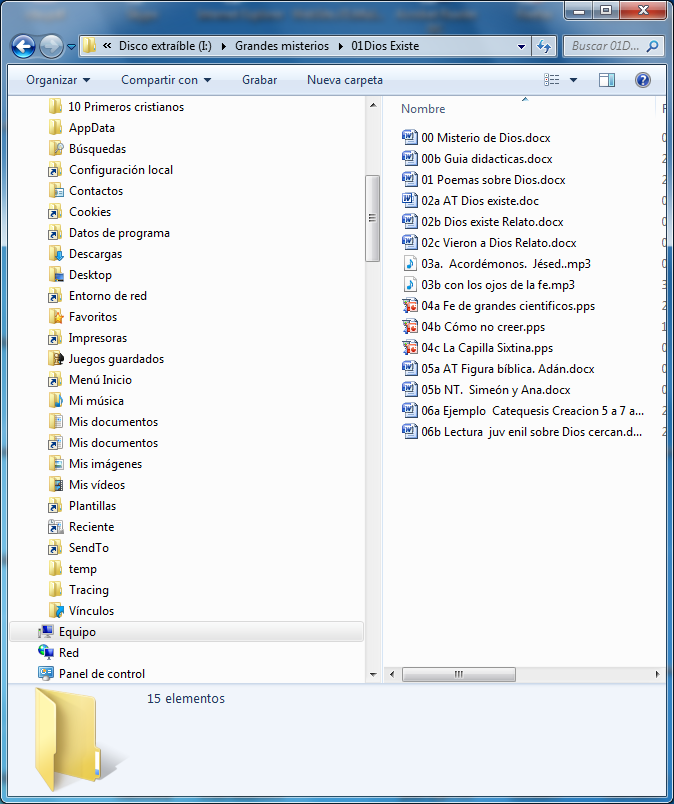       El Evangelio nos lo presenta así: como  el Padre amoroso de Jesús y como Padre de todos los hombres. Al mismo tiempos sabemos  que es Señor del cielo y de la tierra. Como presente en la vida de los hombres . Pero también creador del universo y de todas las cruaturas.    Hay que resaltar su dimensión espiritual sublime, pero cercana; misteriosa pero relacionada con los homres;  incomprensible pero presente en la vida; invisible pero real y personal, ya que nos acordamos de El con frecencia, con amor cuando hacemos el bien y con temor cuando obramos mal.  Instrumentos y recursos para hablar de Dios  Son los que aparecen en este archivo, pero quese deben usar de forma selectiva y adaptada al nivel y capacidad de los alumnos y/o catequizandos  01 Se ofrecen unos poemas     Se parte del principio de que Dios existe. Y uno se pregunta sobre él. No es bueno con niños y adolescentes, partir de la duda: si Dios existe... Porque es partir de un semiengaño, que fomenta la postura contraria. ¿Y si no existe? Es lo que pone el movimiento inglés de la duda sobre Dios: ateísmo, escepticismo, agnosticismo    Estos poemas son los seis positivos. Dios es infinito, sublime, incompresible para la mente humana, que tiene que emplear palabras negativas: infinito, inmutable, inmenso, intemporal (=eterno) incompresible, inabarcable,   y otras palabras similares. Buscamos estas palabras para decir los que no es Dios: es inmutable, no es cambiante; es infiniio, no tiene fin; es incompresible, no le podemos comprender del todo...   Es  Interesante labor el hacer seis grupos en la clase o en la catequesis y que cada uno analice uno de los poemas y que lo lea en alta voz  01 Dios Existe. Vemos seis bellos poemas         1. Mereces Marin Solar.  Existencia de Dios        2. Gabriel de la Cocepción Valdés. Plegaria a Dios        3. Pedro Pablo. El hermano errante        4. Abigail Lozano.  A Dios        5. Esther Tapia Castellanos Himno de la mañana        6. Narciso Díaz Escobar. Senda de la vida   Analizamos lo que dicen de Dios y sacamos las palabras que mejor le describen. Sabemos que nuestra inteligencia es limitada. Acaso podemos aclarar cómo se le llama en la Biblia:   Los siete nombres del Antiguo Testamento  El (el Fuerte), Elhoim (el Supremo), Adonaí (el Soberano), también resultan familiares, probablemente comunes con el nombre y concepto de la divinidad en diversos grupos y cultos cananeos;  también Shadai (Poderoso), Elyon (el Dueño) y Qadosh (el Santo). Y desde Moises Yaweh ( el que es), aunque los protestantes escribe Jehova     En el nuevo Testamento solo aparece Padre, en las enseñanzas directas de Jesús. Aunque se habla de sus modos de ser: el justo, el fuerte,  el siempre "Victorioso," , el Señor...
02 Pueden servir unos relatos. Se apoyan los poemas con hechos y con testimonios:02a   Lo que dicen unos científicos      Se seleccionan algunos comentarios de cietificos y literator cuando se trata de decir Quién o cómo es Dios. Es pregunta quesuscita la ciencia y sobre todo la Cosmología 02b La disputa de barbero   Lo que piensan unas personas que se interrogan  Los que discuten y tienen que terminar diciendo que, aunque Dios es invisible, le llegamos a conocer pos sus obras.  Decir que el universo existe por casualidad es como decir que el  Quijote se escribió el solo sin un Cervantes que lo diseñara y escribiera poco a poco2c Lo que afirman unos pensadores que terminan diciendo: evidente, Dios existe         02a Científicos frente al Universo y Dios         02b  Dios existe. La disputa del barbero ateo         02c  Claro que Dios existe. Los tipos de Dios que el hombre se fabrica    Se pueden leer estos fragmentos a, b y c y hacer que los alumnos, o catequizandos, si son un poco mayores, reflexiones y elijan su pensamiento sobre Dios.    Si se les puede  llevar a entender que Jesús le presentó sobre todo como Padre providente, que cuida de las criaturas, y especialmente de los hombres, se acercará más al Evangelio y a la figura del Dios verdadero.  03  Las canciones pueden ayudar         La letras y el sonido de dos canciones ayudarán a centrar la figura de Dios.    03a  Acordémonos de Dios     Conviene recordar de cuándo en cuándo que estamos en la presencia de Dios    03b  Con los ojos de la fe.         Jesús es el que nos dice cómo es Dios. Hay que verlo con los ojos de la fe04 Power points: imágenes y gestos 04a para mayores// 04b para mediano // 04c para pequeños      04a Fe de grandes científicos. Presenta la opinión de grandes pensadores     Son 25 los que desfilan. Se pasa manualmente. De algunos de ellos, los que más salen en los libros de texto será bueno hacer un breve comentario.  Son grandes pensadores y siempre las autoridades científicas impresionan. Si ellos creían y alababan a Dios la influencia puede ser interesante      04b Como no creer. El valor que no tiene el ateo y que si tiene el que cree    Se puede acompañar su proyección con comentarios breves que no rompan la armonía musical que acompaña la imagen.    Pasa automáticamente Dura   41/2 minutos     Se peude opregntar al fina que pregunt se repite y que significa para cada uno de lso presentes.      04c La capilla sixtina.     Interesa sobre todo ver cómo concibe el mundo Miguel Angel y como se ven las figuras que son varios cientos    Si el profesor o catequista aprovecha para presentar al Dios creador y los signos de grandeza que en la paredes y sobre todo en los techos se muestran , se aprovechara la fe ceacional del artista para grabar en los videntes y oyentes la importancia de Dios    Hay preguntas de síntesis interesantes         Cuántas veces en la Capilla Sixtina se anuncia a Dios como creador         Cuáles son los colores predominantes en esa genial decoración esa capilla         Cuáles son las principales que hacen pensar en la tierra y cuáles las que mueven            a pensar en el cielo. 05 Las referencias bíblicas05 Dos modelos biblicos  Preguntas interesantes: ¿ Cómo era el Dios de Adán, antes del pecado original?     ¿Cómo fue Dios después del pecado original     ¿ Es el Dios que  los israelitas conocieron? ¿Por qué?   ¿Cómo entendió Dios el anciano Simeón del templo de Jerusalén  y como lo entendió Ana la profetisa.  Buenos es leer los textos y comentar la acción de dios en esos cuatro personajes: semejanzas y deferentes   ¿Qué cuatro personajes?  Adán Eva, Simeón y Ana06 Una lectura complementaria.    Con los más maduros o mayores      06a  Catequesis de la creación.  Para pequeños     La lectura es ara los profesores y catequistas.  Pregunta ¿Qué os parece ese esquema de catequesis ¿Teórico o práctico? ¿Interesante o aburrido? ¿Completo o incompleto)   ¿ En que lo mejoras.      06b  Lectura juvenil sobre Dios.  Para mayores             Preparar con la lectura un debate sobre el Dios de diversas religiones                 Cristianismo,                        Judaísmo,                          Islamismo,                             Budismo                                 Hinduismo              ¿Semejanzas y Discrepancias?